Appendix 1. Search strategyQuality of life in community dwelling cancer patients 80 years and older: a systematic reviewInger Helen Hardeland Hjelmeland, Faculty of Health and Social Sciences, Western Norway University of Applied Sciences, Stord, Norway and VID Specialized University, Ulriksdal 10, 5009 Bergen, NorwayJorunn Drageset, Faculty of Health and Social Sciences, Western Norway University of Applied Sciences, Inndalsveien 28, 5063 Kronstad, Bergen, Norway and Department of Global Health and Primary Care, University of Bergen, Postboks 7804, 5020 Bergen, Norway Øyvind Nordvik, Faculty of Health and Social Sciences, Western Norway University of Applied Sciences, Bergen, Norway, Inndalsveien 28, 5063 Kronstad, Bergen, NorwayElisabeth Grov Beisland, Faculty of Health and Social Sciences, Western Norway University of Applied Sciences, Bergen, Norway, Inndalsveien 28, 5063 Kronstad, Bergen, NorwayDescription of the searchFocus 1:NeoplasmsMedical OncologyKeywords:Cancer* OR neoplas* OR oncolog* OR malign* OR tumor* OR tumour* OR carsinoma* OR metasta*Focus 2:Aged 80 years and overAgedFrail elderlyKeywords:aged or elder* or aging or ageing or old* OR geriatric* OR octogeneri* OR nonageneri* OR centenari*Focus 3:Independent living/ HousingHousing for the elderlyKeywords:"Community dwelling" OR "Community living" OR "Home dwelling" OR (Living W2 home) OR (living W2 independent*) OR Housing OR Homebound OR Lodging* OR "Senior housing"Cochrane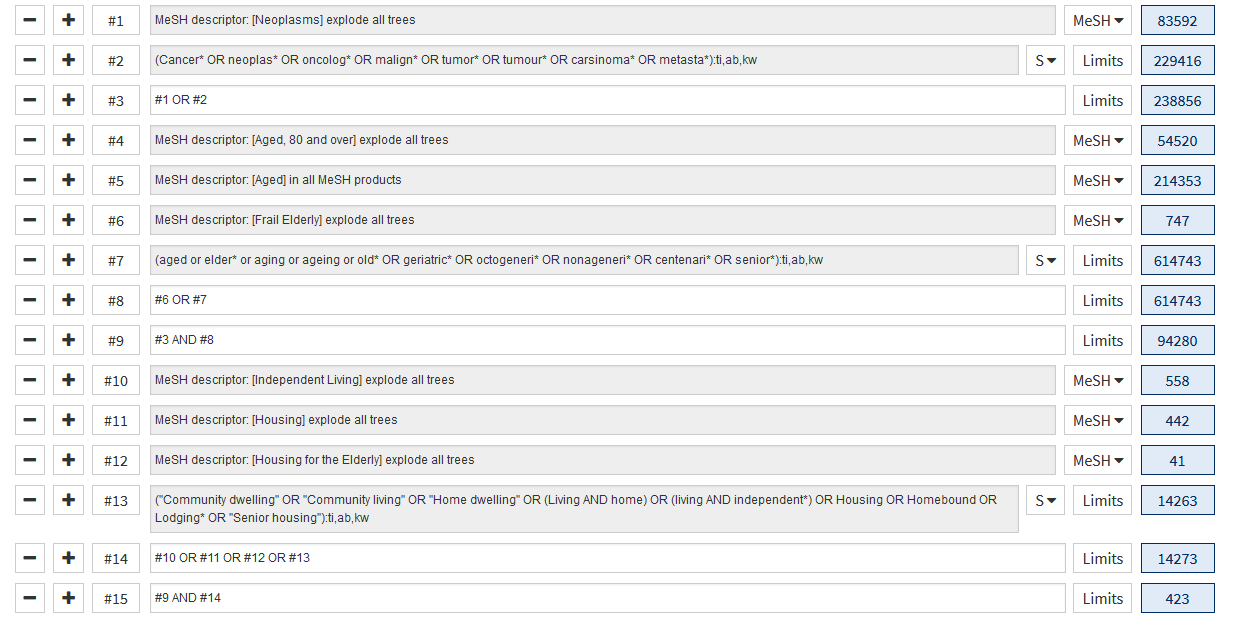 This search yealded 423 hits, of which 16 systematic reviews, 0 protocols, and 407 primary clinical studies.Epistemonikos(title:((title:((title:(Cancer* OR neoplas* OR oncolog* OR malign* OR tumor* OR tumour* OR carsinoma* OR metasta*) OR abstract:(Cancer* OR neoplas* OR oncolog* OR malign* OR tumor* OR tumour* OR carsinoma* OR metasta*))) OR abstract:((title:(Cancer* OR neoplas* OR oncolog* OR malign* OR tumor* OR tumour* OR carsinoma* OR metasta*) OR abstract:(Cancer* OR neoplas* OR oncolog* OR malign* OR tumor* OR tumour* OR carsinoma* OR metasta*)))) AND (title:(aged OR elder* OR aging OR ageing OR old* OR geriatric* OR octogeneri* OR nonageneri* OR centenari* OR senior*) OR abstract:(aged OR elder* OR aging OR ageing OR old* OR geriatric* OR octogeneri* OR nonageneri* OR centenari* OR senior*))) OR abstract:((title:((title:(Cancer* OR neoplas* OR oncolog* OR malign* OR tumor* OR tumour* OR carsinoma* OR metasta*) OR abstract:(Cancer* OR neoplas* OR oncolog* OR malign* OR tumor* OR tumour* OR carsinoma* OR metasta*))) OR abstract:((title:(Cancer* OR neoplas* OR oncolog* OR malign* OR tumor* OR tumour* OR carsinoma* OR metasta*) OR abstract:(Cancer* OR neoplas* OR oncolog* OR malign* OR tumor* OR tumour* OR carsinoma* OR metasta*)))) AND (title:(aged OR elder* OR aging OR ageing OR old* OR geriatric* OR octogeneri* OR nonageneri* OR centenari* OR senior*) OR abstract:(aged OR elder* OR aging OR ageing OR old* OR geriatric* OR octogeneri* OR nonageneri* OR centenari* OR senior*)))) AND (title:("Community dwelling" OR "Community living" OR "Home dwelling" OR (Living AND home) OR (living AND independent*) OR Housing OR Homebound OR Lodging* OR "Senior housing") OR abstract:("Community dwelling" OR "Community living" OR "Home dwelling" OR (Living AND home) OR (living AND independent*) OR Housing OR Homebound OR Lodging* OR "Senior housing"))Hits: Systematic reviews: 20, Broad synthesis: 1, Primary studies: 108CampbellHits: 0.Medline (Ovid)Ovid MEDLINE(R) and Epub Ahead of Print, In-Process, In-Data-Review & Other Non-Indexed Citations and Daily <1946 to September 20, 2021>1	exp neoplasms/	35373452	(Cancer* or neoplas* or oncolog* or malign* or tumor* or tumour* or carsinoma* or metasta*).ab,kf,ti.	35447923	1 or 2	46274104	aged/ or "aged, 80 and over"/ or frail elderly/	33028785	(aged or elder* or aging or ageing or old* or geriatric* or octogeneri* or nonageneri* or centenari* or senior*).ab,kf,ti.	24151416	4 or 5	50128587	Independent Living/	82998	housing/ or housing for the elderly/	203019	("Community dwelling" or "Community living" or "Home dwelling" or (Living adj2 home) or (living adj2 independent*) or Housing or Homebound or Lodging* or "Senior housing").ab,kf,ti.	7162610	7 or 8 or 9	8699311	3 and 6 and 10	1666Hits: 1666.EMBASEEmbase <1974 to 2021 Week 37>1	exp neoplasm/	48056232	(Cancer* or neoplas* or oncolog* or malign* or tumor* or tumour* or carsinoma* or metasta*).ab,kf,ti.	46863433	1 or 2	59349414	aged/ or frail elderly/ or very elderly/	32265575	(aged or elder* or aging or ageing or old* or geriatric* or octogeneri* or nonageneri* or centenari* or senior*).ab,kf,ti.	33315586	4 or 5	56402107	independent living/	56518	("Community dwelling" or "Community living" or "Home dwelling" or (Living adj2 home) or (living adj2 independent*) or Housing or Homebound or Lodging* or "Senior housing").ab,kf,ti.	878839	7 or 8	8963510	3 and 6 and 9	2316Hits: 2316.CINAHLHits: 964.PsycINFOAPA PsycInfo <1987 to September Week 2 2021>1	exp neoplasms/	533662	(Cancer* or neoplas* or oncolog* or malign* or tumor* or tumour* or carsinoma* or metasta*).ab,ti,tw.	847273	1 or 2	872264	geriatric patients/	121415	older adulthood/	56136	(aged or elder* or aging or ageing or old* or geriatric* or octogeneri* or nonageneri* or centenari* or senior*).ab,ti,tw.	6440987	4 or 5 or 6	6446448	"activities of daily living"/ or aging in place/ or independent living programs/	68719	("Community dwelling" or "Community living" or "Home dwelling" or (Living adj2 home) or (living adj2 independent*) or Housing or Homebound or Lodging* or "Senior housing").ab,ti,tw.	3487310	8 or 9	4052911	3 and 7 and 10	345Hits: 345 .Scopus( TITLE-ABS-KEY ( "Community dwelling"  OR  "Community living"  OR  "Home dwelling"  OR  ( living  W/2  home )  OR  ( living  W/2  independent* )  OR  housing  OR  homebound  OR  lodging*  OR  "Senior housing" )  AND  TITLE-ABS-KEY ( cancer*  OR  neoplas*  OR  oncolog*  OR  malign*  OR  tumor*  OR  tumour*  OR  carsinoma*  OR  metasta* )  AND  TITLE-ABS-KEY ( aged  OR  elder*  OR  aging  OR  ageing  OR  old*  OR  geriatric*  OR  octogeneri*  OR  nonageneri*  OR  centenari*  OR  senior* ) )  Hits: 2654.DuplicatesWhen all references were imported to an EndNote library there was all together 12 722 references in the library. After the first remove of duplicates both using EndNote and manually, 8497 references remained. There were still some duplicates that needed to be assessed in more detail.(e.g. same authors, title and sidenumbers, but different year). 8497 references were imported to an EndNote-base. 4078 of these references were duplicates. Removing of duplicates resulted in a total of 4419 references.Appendix 2. PRISMA 2020 flow diagram Reason 1: Wrong outcomeReason 2: Wrong population groupFrom:  Page MJ, McKenzie JE, Bossuyt PM, Boutron I, Hoffmann TC, Mulrow CD, et al. The PRISMA 2020 statement: an updated guideline for reporting systematic reviews. BMJ 2021;372:n71. doi: 10.1136/bmj.n71For more information, visit: http://www.prisma-statement.org/Tuesday, September 21, 2021 11:39:13 AM#QueryResultsS11S3 AND S6 AND S10964S10S7 OR S8 OR S958,622S9TI ( "Community dwelling" OR "Community living" OR "Home dwelling" OR (Living N2 home) OR (living N2 independent*) OR Housing OR Homebound OR Lodging* OR "Senior housing" ) OR AB ( "Community dwelling" OR "Community living" OR "Home dwelling" OR (Living N2 home) OR (living N2 independent*) OR Housing OR Homebound OR Lodging* OR "Senior housing" ) OR SU ( "Community dwelling" OR "Community living" OR "Home dwelling" OR (Living N2 home) OR (living N2 independent*) OR Housing OR Homebound OR Lodging* OR "Senior housing" )54,446S8(MH "Housing for the Elderly") OR (MH "Housing")12,668S7(MH "Community Living") OR (MH "Assisted Living") OR (MH "Community Reintegration")21,985S6S4 OR S51,235,663S5TI ( aged or elder* or aging or ageing or old* OR geriatric* OR octogeneri* OR nonageneri* OR centenari* OR senior* ) OR AB ( aged or elder* or aging or ageing or old* OR geriatric* OR octogeneri* OR nonageneri* OR centenari* OR senior* ) OR SU ( aged or elder* or aging or ageing or old* OR geriatric* OR octogeneri* OR nonageneri* OR centenari* OR senior* )1,235,663S4(MH "Aged") OR (MH "Aged, 80 and Over") OR (MH "Frail Elderly")880,340S3S1 OR S2828,532S2TI ( Cancer* OR neoplas* OR oncolog* OR malign* OR tumor* OR tumour* OR carsinoma* OR metasta* ) OR AB ( Cancer* OR neoplas* OR oncolog* OR malign* OR tumor* OR tumour* OR carsinoma* OR metasta* ) OR SU ( Cancer* OR neoplas* OR oncolog* OR malign* OR tumor* OR tumour* OR carsinoma* OR metasta* )772,443S1(MH "Neoplasms+")591,927